 Laura Perls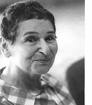 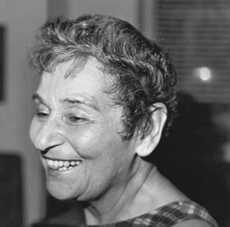 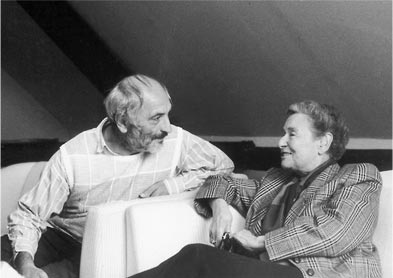              Fritz Perls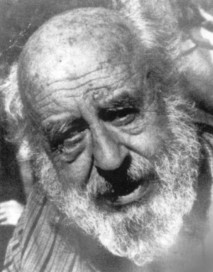 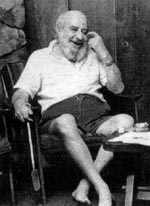 